ПОСТАНОВЛЕНИЕ МИНИСТЕРСТВА ФИНАНСОВ РЕСПУБЛИКИ БЕЛАРУСЬ1 апреля 2004 г. № 63Об утверждении Инструкции по бухгалтерскому учету отдельных предметов в составе оборотных средств бюджетными организациямиИзменения и дополнения:Постановление Министерства финансов Республики Беларусь от 22 апреля 2010 г. № 50 (зарегистрировано в Национальном реестре - № 8/22313 от 12.05.2010 г.)В соответствии с Положением о Министерстве финансов Республики Беларусь, утвержденным постановлением Совета Министров Республики Беларусь от 31 октября 2001 г. № 1585, в целях единообразного обеспечения методологического руководства бухгалтерским учетом и отчетностью в Республике Беларусь Министерство финансов Республики Беларусь ПОСТАНОВЛЯЕТ:1. Утвердить прилагаемую Инструкцию по бухгалтерскому учету отдельных предметов в составе оборотных средств бюджетными организациями.2. Признать утратившими силу:Методические указания о порядке учета малоценных и быстроизнашивающихся предметов учреждениями и организациями, состоящими на бюджете, утвержденные Министерством финансов Республики Беларусь 24 октября 1997 г. № 45;указание Министерства финансов Республики Беларусь о внесении изменений в Методические указания о порядке учета малоценных и быстроизнашивающихся предметов учреждениями и организациями, состоящими на бюджете, от 19 января 1998 г. № 15-7/58;приказ Министерства финансов Республики Беларусь от 24 февраля 1999 г. № 41 «О внесении изменений в Методические указания о порядке учета малоценных и быстроизнашивающихся предметов учреждениями и организациями, состоящими на бюджете» (Национальный реестр правовых актов Республики Беларусь, 1999 г., № 33, 8/225).3. Настоящее постановление вступает в силу с 1 мая 2004 г.ИНСТРУКЦИЯ
по бухгалтерскому учету отдельных предметов в составе оборотных средств бюджетными организациями1. К отдельным предметам в составе оборотных средств (далее – предметы) относятся:1.1. предметы, служащие менее одного года, независимо от их стоимости;Критерии оценки признания активов при Максимальный размер величина цены не более 30 БВ за единицу 1.2. предметы независимо от срока их службы, стоимость единицы (комплекта) которых на дату приобретения не превышает величины, установленной учетной политикой организации, в пределах лимита, определяемого Министерством финансов Республики Беларусь.Исключение составляют сельскохозяйственные машины и орудия, строительные механизированные инструменты, рабочий, племенной и продуктивный скот (независимо от вида животных), библиотечные фонды, сценическо-постановочные средства и оборудование, которые относятся к основным средствам независимо от их стоимости;1.3. предметы независимо от их стоимости и срока службы:1.3.1. орудия лова (тралы, неводы, сети, снасти, мережи и т.п.);1.3.2. специальная одежда, специальная обувь, предохранительные принадлежности в соответствии с законодательством;1.3.3. белье, постельные принадлежности, полотенца, одежда и обувь для выдачи контингенту в организациях здравоохранения, просвещения, социального обеспечения и других организациях;1.3.4. форменная одежда, одежда и обувь, предназначенные для выдачи работникам в соответствии с законодательством;1.3.5. специальные инструменты, специальные приспособления (инструменты и приспособления целевого назначения, предназначенные для серийного и массового производства определенных изделий или для изготовления индивидуального заказа), сменное оборудование (многократно используемые в производстве приспособления к основным средствам и другие устройства, обусловленные специфическими условиями изготовления продукции);1.3.6. посуда, кухонный и столовый инвентарь и принадлежности;1.3.7. технологическая тара – тара, многократно используемая для хранения товарно-материальных ценностей на складах и (или) непосредственно в технологическом процессе (контейнеры для транспортировки отдельных деталей, поддоны и т.д.);1.3.8. сплавной трос, сезонные дороги, усы и временные ветки лесовозных дорог, временные здания в лесу со сроком эксплуатации до двух лет (передвижные обогревательные домики, котлопункты, пилоточные мастерские, бензозаправки) и иные подобные объекты.Предметы, перечисленные в пункте 1 настоящей Инструкции по бухгалтерскому учету отдельных предметов в составе оборотных средств бюджетными организациями, учитываются по источникам приобретения с присвоением отличительного признака на счете 07 «Отдельные предметы в составе оборотных средств» с подразделением на субсчета:070 «Предметы на складе»;071 «Предметы в эксплуатации»;072 «Белье, постельные принадлежности, одежда и обувь на складе»;073 «Белье, постельные принадлежности, одежда и обувь в эксплуатации».Сверка данных аналитического учета с данными синтетического учета производится ежеквартально (ежемесячно) путем составления оборотной ведомости формы М-44.Предметы учитываются в бухгалтерском учете и отчетности по первоначальной стоимости, то есть по фактическим расходам на их приобретение. Износ по предметам, учитываемым в составе оборотных средств, не начисляется.2. На субсчете 070 «Предметы на складе» учитываются предметы, находящиеся на складе, независимо от их стоимости.Предметы по мере их приобретения и поступления на склад отражаются по дебету субсчета 070 и кредиту соответствующих субсчетов счетов 10, 11, 15, 16, 17. Одновременно производится запись по дебету соответствующих субсчетов счетов 08, 20, 21, 24, 23 и кредиту субсчета 260 «Фонд отдельных предметов в составе оборотных средств».Поступление предметов записывается в регистры бухгалтерского учета на основании первичных документов (товарно-транспортных накладных, актов и других документов, подтверждающих факт поступления) тем числом, когда получены ценности.В первичных документах должны быть указаны следующие данные: от кого поступили предметы, наименование, количество, цена, сумма, дата поступления на склад и расписка материально ответственного лица, принявшего эти ценности.Расписка содержит реквизиты следующего содержания: «Все ценности, перечисленные в настоящем документе, мною проверены и приняты полностью на мое ответственное хранение (подпись, дата)».В том случае, если количество и качество предметов не соответствуют сопроводительному документу, комиссией, назначаемой руководителем организации, составляется акт формы 429. Учет предметов, находящихся на складе, ведется материально ответственными лицами по наименованиям предметов и количеству в книге формы М-17.Выдача предметов со склада в эксплуатацию стоимостью до одной базовой величины производится на основании ведомости выдачи материалов на нужды учреждения формы 410, свыше одной базовой величины – по накладной (требованию) формы 434. Предметы стоимостью до одной базовой величины за единицу (комплект) (за исключением посуды, кухонного и столового инвентаря) при отпуске их в эксплуатацию записываются на уменьшение фонда в предметах, учитываемых в составе оборотных средств (кредит субсчета 070 в корреспонденции с дебетом субсчета 260).Учет движения этих предметов ведется бухгалтерией и материально ответственными лицами, которым выданы материальные ценности, по наименованиям предметов и количеству в ведомостях оперативного (количественного) учета движения отдельных предметов, находящихся в эксплуатации, формы 412 или в книге складского учета материалов формы М-17.Работники бухгалтерии периодически проверяют фактическое наличие этих предметов с записями в регистрах формы 412 или формы М-17. О сверке записей в книгах производится запись на последней странице с указанием даты и подписи счетного работника, производившего сверку.При отпуске в эксплуатацию предметов стоимостью свыше одной базовой величины за единицу (комплект) производится запись по дебету субсчета 071 и кредиту субсчета 070.Предметы кухонного и столового инвентаря (в учреждениях, имеющих столовые и пищеблоки), выданные в эксплуатацию, записываются в дебет субсчета 071 и кредит субсчета 070 независимо от их стоимости.Аналитический учет по субсчету 070 в бухгалтерии ведется по наименованиям предметов, количеству, стоимости и материально ответственным лицам в книге формы 296 (карточках формы 296а), на вкладных листах формы 402 к инвентаризационной описи (сличительной ведомости) формы 401.3. На субсчете 071 «Предметы в эксплуатации» учитываются предметы, находящиеся в эксплуатации.Списание предметов производится при полной их изношенности на основании соответствующих актов, утвержденных руководителем организации, если иной порядок списания не установлен соответствующим министерством (органом государственного управления).Для списания разбитой посуды ведется журнал регистрации боя посуды формы 325. Записи в журнал производятся соответствующими должностными лицами по мере необходимости. Постоянно действующая комиссия следит за правильным ведением журнала и ежеквартально (ежемесячно) составляет акт на списание разбитой посуды, который утверждается руководителем организации.На сумму выбывших из эксплуатации предметов производится запись по кредиту субсчета 071 и дебету субсчета 260.Учет операций по выбытию и перемещению предметов ведется в накопительной ведомости по выбытию и перемещению отдельных предметов в составе оборотных средств формы 438 (мемориальный ордер 10).Записи в накопительную ведомость производятся по каждому документу. При этом в графе «Итого» записывается сумма выбывших и перемещенных материальных ценностей, которая должна равняться сумме записей по дебету субсчетов. По окончании месяца итоги по субсчетам записываются в книгу «Журнал – главная».В организациях, где по объему операций не требуется составление накопительной ведомости формы 438, составляется мемориальный ордер по типовой форме 274.Аналитический учет предметов по субсчету 071 ведется бухгалтерией по наименованиям предметов, количеству, их стоимости и материально ответственным лицам в книге формы 296 (карточках формы 296а), на вкладных листах формы 402 к инвентаризационной описи (сличительной ведомости) формы 401. Движение предметов в течение года отражается в соответствующих графах вкладных листов с выделением остатков на конец каждого квартала.Записи на вкладном листе формы 402 производятся по каждому документу. При этом в свободной части над графами «Дата и номер мемориального ордера», «Количество» и «Сумма» указывается месяц, в котором произошло движение ценностей, и вид операции – «Поступило» или «Выбыло». Если в одном месяце было два поступления предметов одного наименования и одной стоимости, операции записываются дважды.В тех случаях, когда в течение года поступают предметы нового наименования, которых не было на 1 января, они должны быть записаны в инвентаризационную опись (сличительную ведомость) формы 401.При применении в аналитическом учете вкладных листов оборотные ведомости не применяются.Все предметы в эксплуатации должны находиться на хранении у лиц, ответственных за эксплуатацию и сохранность этих предметов. Эти лица обязаны учитывать предметы по наименованиям и количеству в книге формы М-17 или ведомости оперативного (количественного) учета формы 412.4. На субсчете 072 «Белье, постельные принадлежности, одежда и обувь на складе» в организациях здравоохранения, социальной защиты населения, образования и других предметы учитываются материально ответственными лицами в книге формы М-17 по наименованиям, количеству с выделением на отдельные группы:4.1. белье (рубашки, сорочки, халаты и т.п.);4.2. постельное белье и принадлежности (матрацы, подушки, одеяла, простыни, пододеяльники, наволочки, покрывала, мешки спальные, полотенца и т.п.);4.3. одежда и обмундирование, включая спецодежду (костюмы, пальто, плащи, полушубки, платья, кофты, юбки, куртки, брюки и т.п.);4.4. обувь, включая специальную (ботинки, сапоги, сандалии, валенки и т.п.);4.5. спортивная одежда и обувь (костюмы, ботинки и т.п.).Указанные предметы мягкого инвентаря сразу после поступления на склад маркируются заведующим складом в присутствии руководителя организации и работника бухгалтерии специальным штампом несмываемой краской без порчи внешнего вида предмета с указанием наименования организации. О произведенной маркировке делается отметка на приходном документе за подписью указанных лиц.Маркировочные штампы должны храниться у руководителя организации (его заместителя) либо главного бухгалтера или его заместителя.При выдаче предметов в эксплуатацию дополнительно указываются год и месяц выдачи их со склада в эксплуатацию.Белье, постельные принадлежности, одежда и обувь по мере их приобретения отражаются по дебету субсчета 072 и кредиту соответствующих субсчетов счетов 10, 15, 11, 16, 17. Одновременно производится запись по дебету соответствующих субсчетов счетов 08, 20, 21, 23, 24 и кредиту субсчета 260.Белье, постельные принадлежности, одежда и обувь новые и бывшие в употреблении должны находиться на ответственном хранении у разных материально ответственных лиц.Аналитический учет по субсчету 072 в бухгалтерии ведется по наименованиям, количеству, стоимости, группам и материально ответственным лицам в книге формы 296 (на карточках формы 296а, карточках формы ОС-9) либо на вкладных листах формы 402.Белье, постельные принадлежности, одежда и обувь при отпуске их в эксплуатацию записываются в дебет субсчета 073 и кредит субсчета 072.Порядок учета белья, постельных принадлежностей, одежды и обуви внутри организации устанавливается ведомственными инструкциями.5. На субсчете 073 «Белье, постельные принадлежности, одежда и обувь в эксплуатации» учитываются белье, постельные принадлежности, одежда и обувь, находящиеся в эксплуатации.Списание белья, постельных принадлежностей, одежды и обуви, пришедших в негодность, производится с учетом сроков службы, утверждаемых министерствами и другими органами государственного управления для своей системы.На сумму выбывших из эксплуатации белья, постельных принадлежностей, одежды и обуви производится запись по кредиту субсчета 073 и дебету субсчета 260.Аналитический учет по субсчету 073 ведется по наименованиям предметов, количеству, их стоимости, группам и материально ответственным лицам в книге формы 296 (на карточках формы 296а) либо на вкладных листах формы 402.В централизованных бухгалтериях учет предметов организуется в соответствии с настоящей Инструкцией по бухгалтерскому учету отдельных предметов в составе оборотных средств бюджетными организациями.Аналитический учет предметов ведется в книге формы 296б по видам (наименованиям), количеству и стоимости в целом по всем обслуживаемым организациям и в том числе по каждой организации и материально ответственному лицу.6. При отражении основных бухгалтерских операций по учету предметов следует руководствоваться корреспонденцией счетов согласно приложению к настоящей Инструкции по бухгалтерскому учету отдельных предметов в составе оборотных средств бюджетными организациями.Корреспонденция счетов основных бухгалтерских операций по учету отдельных предметов в составе оборотных средствМинистрН.П.КорбутУТВЕРЖДЕНОПостановление
Министерства финансов 
Республики Беларусь01.04.2004 № 63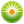 От редакции «Бизнес-Инфо»Лимит стоимости активов, при соблюдении которого они могут учитываться как отдельные предметы в составе оборотных средств, установлен не выше 30 базовых величин за единицу (п.4 Инструкции по бухгалтерскому учету основных средств в бюджетных организациях, утвержденной постановлением Министерства финансов Республики Беларусь от 31.10.2012 № 60).От редакции «Бизнес-Инфо»Согласно порядку отражения в бухгалтерском учете средств, высвободившихся в результате получения льгот по налогам и таможенным платежам учреждениями и организациями, состоящими на бюджете, материальные запасы оприходуются с учетом предоставленных при их ввозе льгот по налогам и таможенным платежам (см. приказ Министерства финансов Республики Беларусь от 07.05.1999 № 112). Приложениек Инструкции по бухгалтерскому 
учету отдельных предметов в составе 
оборотных средств бюджетными организациями №
п/пСодержание операцииНомера субсчетовНомера субсчетов№
п/пСодержание операциипо дебетупо кредиту1234 1Приобретение предметов в составе оборотных средств070, 072100, 111, 118, 131, 150, 160, 178, 179Одновременно производится вторая запись200, 211, 246260 2Оприходование предметов в составе оборотных средств, поступивших из переработки070, 072080Одновременно производится вторая запись211, 246, 200260 3Выдача со склада в эксплуатацию предметов в составе оборотных средств:3.1. стоимостью до одной базовой величины за единицу (комплект), кроме предметов кухонного и столового инвентаря2600703.2. стоимостью свыше одной базовой величины посуда, кухонный и столовый инвентарь и принадлежности071070 4Выдача со склада в эксплуатацию белья, постельных принадлежностей, одежды и обуви073072 5Оприходование излишков предметов в обороте, выявленных при проведении инвентаризации070, 071, 072, 073260 6Списание пришедших в негодность предметов в составе оборотных средств260071, 073 7Оприходование материалов, узлов, деталей, полученных от ликвидации предметов в составе оборотных средств063, 064, 067, 069140, 230, 237 8Реализация неиспользуемых предметов
Одновременно производится вторая запись:260070, 071,072, 0738.1. на суммы, подлежащие зачислению в доход бюджета (при приобретении предметов за счет средств бюджета)100, 120, 1781738.2. на суммы, подлежащие зачислению на внебюджетный счет (при приобретении предметов за счет внебюджетных источников)111, 120, 178237 9Списание недостач предметов в составе оборотных средств, выявленных при инвентаризации:9.1. принятых за счет учреждения260070, 071, 072, 0739.2. отнесенных на виновных лиц170070, 071, 072, 073Одновременно производится вторая запись:9.2.1. на суммы, подлежащие перечислению в доход бюджета (при приобретении предметов за счет средств бюджета)2601739.2.2. на суммы, подлежащие зачислению на внебюджетный счет (при приобретении предметов за счет внебюджетных источников)260237